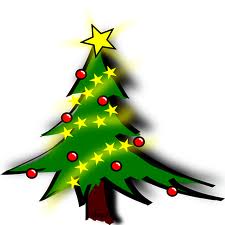 Carte service traiteurNoël-Nouvel-An 2014 2015Dès à présent nous vous souhaitons d’excellentes fêtes de fin d’année.Voici ce que nous vous proposons en service traiteurMenu et Plats de circonstances sont à votre disposition.Réservation084/38 82 53 ou fax 084/34 53 64Ou mail : truitewellin@gmail.comA EMPORTER PAR VOUS -MÊMERéservation pour Noël avant le vendredi 19 décembreRéservation pour le Nouvel An  avant le vendredi 26 décembreLes plats et menus sont à emporterLes jours de réveillon avant 17 h 15Le paiement se fera le jour de la commande  ou dès l’enlèvement des platsCompte: La Truite d’Argent :BE62- 063-0395495-61Communication:Traiteur Noël ou nouvel an 14/15Nom et PrénomMenu à 33,00 €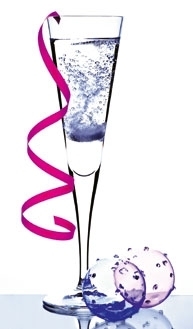 LA CARTE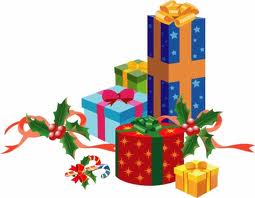 Fiche de Réservation Notez bien votre nom, le téléphone ou Gsm, la date et l’heure d’enlèvement. Cochez les cases avec le nombre de plats que vous désirez.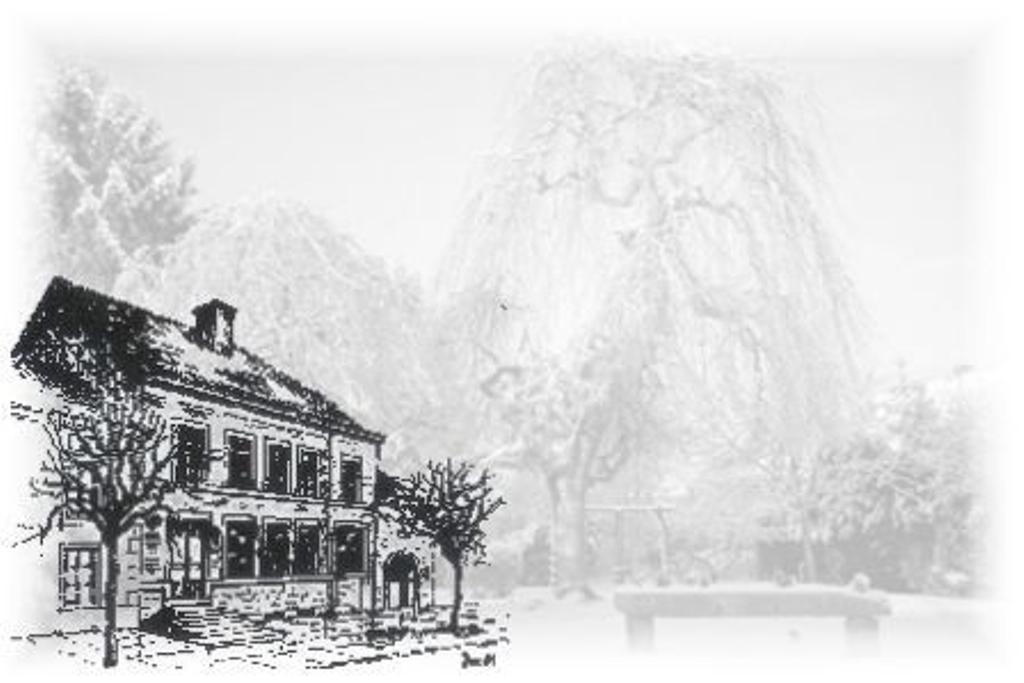 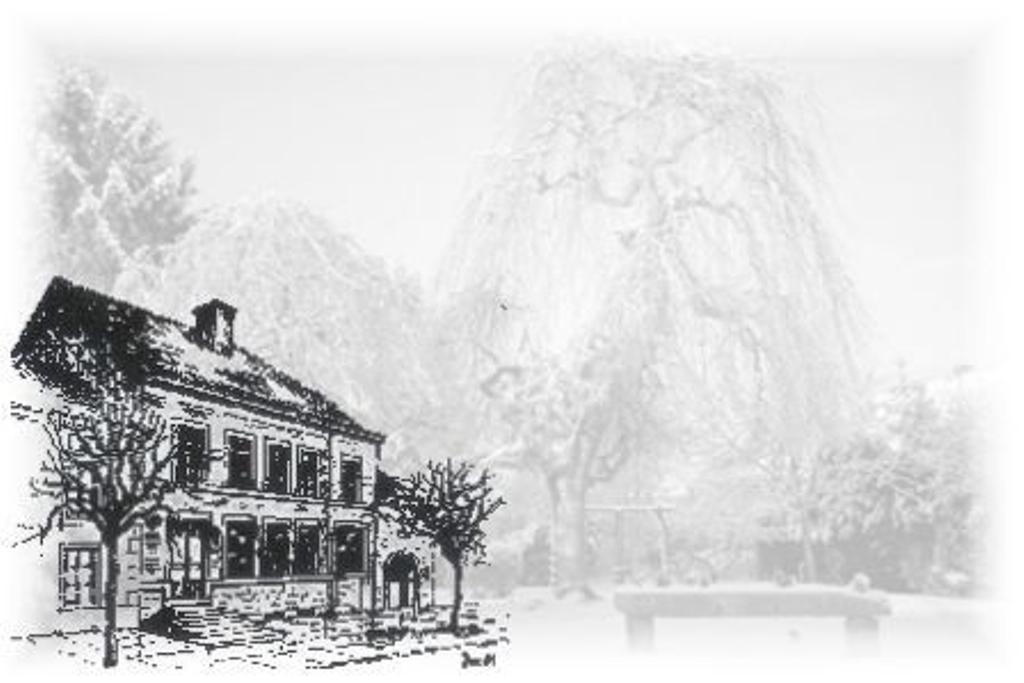 Entrée à choisirMarbré de Foie Gras au jambon de Sanglier et confit de figues. Mesclun aux noix, toast briochéOuQueue de Langouste, gros gambas et crevettes sauvagesTaboulé au fenouil, céleri rave, mayonnaise aux herbes fraîchesPlat à choisirMédaillon de Faon, sauce venaison aux champignons de nos bois.Gratin de pomme de terre et potimarron, légumes chaudsOuChapon rôti  aux fruits secs,Sauce au vieux Porto. Poire au vin,Chicons braisés, tagliatelles fines au beurreDessert à choisirRocade de fromages frais affinésOuLa fine génoise, son bavarois fruits de la passion, Macaron et coulis de fruits rougesENTREES FROIDESNBREFilet de Saumon en Belle vue décoré de Crevettes grises et Bouquets, Crudités et Sauces Diverses  10,00 €Six Huîtres Creuses, citron, petit vinaigre à l’échalote10,00 €Marbré de Foie Gras au jambon de Sanglier et confit de figues. Mesclun aux noix, toast brioché13,00 €La Farandole de Foie gras (nature, spéculoos, figues), gelée dorée, confiture d’oignons. Toast brioché14,00 €Bavarois d'Anguille fumée au saumon fuméMeli-melo d'asperges vertes et blanches, Crème au raifort12,50 €Queue de Langouste, gros gambas et crevettes sauvagesTaboulé au fenouil, céleri rave, mayonnaise aux herbes fraîches14,00 €Le « Plateau Gourmand » Composé de: Foie  gras, Jambon de Marcassin, Magret fumé, terrine de Gibier, fine mousse de Canard, Rillettes de Canard, Confit et toast16,00 €ENTREES CHAUDESLes entrées chaudes prises en plats + 5,00 €avec accompagnement (plus copieux) choisir Riz, pâtes ou pommes natureSaint Jacques beurre de gingembre et citron vert, Fondue d'épinard13,00 €Filets de truite rôtie, suce Ardennaise (lardons et crème)12,00 €Scampi « Thaï » Sauce Crème Ciboulette, Feuilleté Spaghetti de Légumes11,00 €Duo de Filets de Soles & Saumon "cuisson vapeur".Sauce Nantua aux écrevisses15,00 €Gâteau de Caille décortiquée aux haricots verts, quelques cèpes et lardons, Sauce balsamique12,00 €Cassolette de grenouilles, escargots, champignons, Sauce à l’ail doux et Crème11,00 €POTAGESBisque de Homard flambée à l’Armagnac5,00 €Bisque de Homard flambée à l’Armagnac avec ravioles7,00 €Velouté aux Champignons Sauvages4,50 €CRUSTACES et HOMARDSLes prix des crustacés et homards peuvent variés suivant le prix du marché"Assiette Spéciales Crustacés" Gambas, Scampi, Cuites du jour, Langoustines, Écrevisses, Pandalus, Sauce cocktail20,00 €« Le Direct de la Mer »  Plateau revisitéDemi Homard, saumon fumé, 3 huîtres, Demi Tomate aux Crevettes Grises, 2 langoustines, 2 crevettes sauvages, cuites du jour, scampi, Pandalus, Pot de Bigorneaux, Sauce Mayonnaise et Cocktail35,00 €Demi Homard Froid en Belle vue, Garnitures et Sauces17,00 €Homard entier Froid en Belle vue, Garnitures et Sauce32,00 €Demi Homard (à réchauffer) aux Petits Légumes et Crème de Ciboulette20,00 €Homard entier (à réchauffer) aux Petits Légumes et Crème de Ciboulette38,00 €Demi Homard grillé, beurre aux herbes (à réchauffer)20,00 €Homard entier grillé, beurre aux herbes (à réchauffer)38,00 €Demi Queue de Langouste en  Belle Vue, Garnie, décorée, Sauce aux herbes22,00 €Queue de Langouste entière en Belle Vue, Garnie, décorée, Sauce aux herbes  en demi40,00 €PLATSMédaillon de Faon, sauce venaison aux champignons de nos bois.  Gratin de pomme de terre et potimarron, légumes chauds18,00 €Chapon rôti  aux fruits secs, sauce au vieux Porto. Poire au vin, chicons braisés, tagliatelles fines au beurre18,00 €Mijoté de marcassin « façon Grand-mère », Poire airelles, chou à l’Ancienne, chicon, fagot de haricots, pommes rissolées14,00 €Choucroute garnie aux six variétés de viande  Pomme purée13,00 €Magret de canard au coulis de framboise,  Choux à l’ancienne, chicon, fagot de haricots, gratin dauphinois15,00 €Rôti Landais (porc saumuré),  bouquetière de légumes, pomme Macaire13,00 €DESSERTSRocade de fromages frais7,00 €La fine génoise, son bavarois fruits de la passion, macaron et coulis de fruits rouges6,00  €Gâteau au chocolat Maison et sa ganache6,00€Flan au caramel maison3,00 €Nom et PrénomAdresseGSM /téléphoneNoël ou Nouvel A,La DateHeure d’enlèvement (avant 17h45)